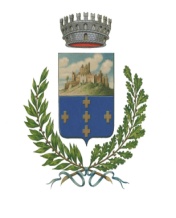                                                              Comune di Calatabiano                                                                 Provincia di Catania                                                                     www.comune.calatabiano.ct.it                                                                    Ufficio stampa                                                                  Comunicato stampa         Grande partecipazione alla 2° giornata sulla Legalità Grande partecipazione al Cine Teatro comunale  alla 2° Giornata sulla legalità, organizzata dal Comune con la presenza attiva degli studenti del comprensivo "Macherione". La conferenza, moderata dal giornalista Angelo Vecchio Ruggeri, è iniziata col saluto del sindaco Giuseppe Intelisano, che ha ricordato come questa iniziativa, “ rappresenti anche una crescita complessiva della collettività”. “Sono convinto- ha aggiunto- che con il concorso di tutti si può costruire una società migliore”, sottolineando l’impegno dell’ente nel riutilizzo sociale dei beni sottratti  alla mafia. Per il dirigente scolastico dell’istituto comprensivo “G.Macherione” Salvatore Puglisi: “ la scuola è sempre a fianco delle istituzioni per creare nelle nuove generazioni il principio della partecipazione popolare”. Dettagliata la relazione del segretario comunale dell'Ente, Concetta Puglisi, che attraverso varie slide, ha chiarito il termine di legalità, il ruolo dell'Ente pubblico, i compiti dei funzionari e come i vari Enti si interfacciano con i cittadini. Per l’avv. Adriana Laudani: “bisogna far nascere una nuova coscienza civica per costruire i cittadini del domani". Anche il Presidente della Commissione regionale Antimafia, Nello Musumeci, si è dichiarato lieto di essere a Calatabiano ad affrontare un tema che oggi è al centro del dibattito politico. Il comandante della stazione locale dei Carabinieri,  Sebastiano Curcuruto, parlando ai ragazzi in sala, li ha esortati a studiare, perché la culturà e la legalità  aiutano a formare i futuri cittadini. Il capitano Antonino Costa, della Guardia di Finanza di Riposto, ha illustrato tutta l'attività del Corpo, specializzata nei settori delle frodi fiscali. Alla presenza della Giunta municipale e della coordinatrice del progetto scolastico, la prof. Alda Puliatti, premiati per la sezione  grafica –pittorica, l’alunna Vanessa Guarriera (5°D) e la classe IIA, e per la sezione letteraria, Marta Aci ( III A) e Valeria Strazzeri ( III C). Segnalazione speciale della giuria per Luca Ragalbuto della III A.Calatabiano, 24-03-2015US/ Salvatore Zappulla
ufficiostampa@comune.calatabiano.ct.it